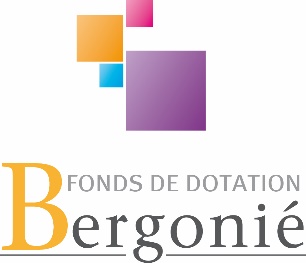 Appel à Projets 2018Formulaire de CandidatureCe document doit être rempli et envoyé par mail en version PDF ou Word à marina.mas@fondation-bergonie.org et caroline.godefroy@fondation-bergonie.orgPorteur du projet (Responsable du projet) (un projet peut être introduit par une équipe, mentionnez alors le nom de son représentant) : ………………………………………………………………………………………………………………………………………………………………………………………………………………………...Fonction : ………………………………………………………………………………………………Tél. : 	…………………………………..	E-mail : ………………………………………………Nom du service ou laboratoire concerné et de son responsable: …………………………………………………………………………………………………………………………………………………………………………………………………………………………Décrivez votre projetNom du projet :…………………………………………………………………………………….....Synthétisez votre projet en une ou deux phrases-clefs : ……………………………………………………………………………………………………………………………………………………………………………………………………………………………………………………………………………………………………………………………………………………………………………………………………………………………………………….......Décrivez votre projet de façon détaillée (la documentation des différents items est importante pour faciliter le travail du Comité de Sélection) :Origine du projet : ………………………………………………………………………………………………………………………………………………………………………………………………………………………………………………………………………………………………………………………………………………………………………………………………………………………………………………………………………………………………………………………………………………………………………………………………………………Bénéficiaires directs ou indirects :………………………………………………………………………………………………………………………………………………………………………………………………………………………………………………………………………………………………………………………………………………………………………………………………………………………………………………………………………………………………………………………………………………………………………………………………………………Objectifs : …………………………………………………………………………………………………………………………………………………………………………………………………………………………………………………………………………………………………………………………………………………………………………………………………………………………………………………………………………………………………………….Estimation du nombre de patients concernés : ………………………………………………………………………………………………………………………………………………………………………………………………………………………………………………………………………………………………………Faisabilité et mise en œuvre : ……………………………………………………………………………………………………………………………………………………………………………………………………………………………………………………………………………………………………………………………………………………………………………………………………………………………………………………………………………………………………………. Suivi :…………………………………………………………………………………………………………………………………………………………………………………………………………………………………………………………………………………………………………………………………………………………………………………………………………………………………………………………………………………………………………………………Retombées attendues : ……………………………………………………………………………………………………………………………………………………………………………………………………………………………………………………………………………………………………………………………………………………………………………………………………………………………………………………………………………………………………………Ce projet est-il original ou la continuation d’un projet précédent ?…………………………………………………………………………………………………………………………………………………………………………………………………………………………………………………………………………………………………………………………………………………………………………………………………………………………………………………………………………………………………………………………En quoi votre projet est-il innovant ?…………………………………………………………………………………………………………………………………………………………………………………………………………………………………………………………………………………………………………………………………………………………………………………………………………………………………………………………………………………………………………………………Quels indicateurs de résultats fournirez-vous au Conseil scientifique pour évaluer l’impact de votre projet ?…………………………………………………………………………………………………………………………………………………………………………………………………………………………………………………………………………………………………………………………………………………………………………………………………………………………………………………………………………………………………………………………BudgetMontant total du projet : EUR..................................................................................................Coût total en investissement : EUR…………………………………………………………………Coût total en fonctionnement : EUR ………………………………………………………………Montant demandé à la Fondation Bergonié : EUR……………………………………………..Co-financement(s) complémentaire(s) attendu(s) (montant, origine) : EUR ……………………………………………………………………………………………………………………………………………………………………………………………………………………CalendrierDate de lancement du projet :…………………………………………………………………….Durée :…………………………………………………………………………………………………..Commentaires :……………………………………………………………………………………………………………………………………………………………………………………………………………………………………………………………………………………………………………………………………………………………………………………………………………………………………………………………………………………………………………………………………………………………………………………………………………………………………………………………………………………………………………………………………………………………………………………………Vos contactsMarina Mas, Directricemarina.mas@fondation-bergonie.org 0664185784Caroline Godefroy, Chargée de projetscaroline.godefroy@fondation-bergonie.org0652321051Partie réservée au Conseil Scientifique de la FondationCommentaires sur le projetProposition du ConseilMontant affecté : EURConditions de versement 